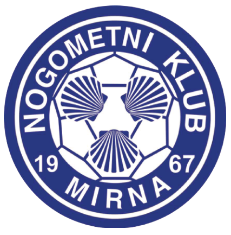 OBRAZEC ZA OPROSTITEV PLAČILA VADNINEZA ČLANE NOGOMETNEGA KLUBA  MIRNAPodajam vlogo za delno / celotno oprostitev plačila vadnine iz naslednjega razloga (kratek opis):____________________________________________________________________________________________________________________________________________________________________________________________________________________________________________________________________________________________________________________________________________________________________________________________Za obdobje: _________________________________Ime otroka: __________________________________    Selekcija: ____________Priloge:-	morebitna pisna dokazilaIzjavljam, da so vsi podatki resnični in to potrjujem s podpisom.Datum vloge:_______________                                                          Ime in priimek starša oz. skrbnika:______________________________________________________________         (podpis starša oz. skrbnika)                     O delni ali celotni oprostitvi plačila odloča komisija za članarino in vadnino. Znižana vadnina se obračuna v začetku meseca. Starša oz. skrbnika o odločitvi obvesti trener selekcije.